Additional file 1Questionnaire overall service satisfaction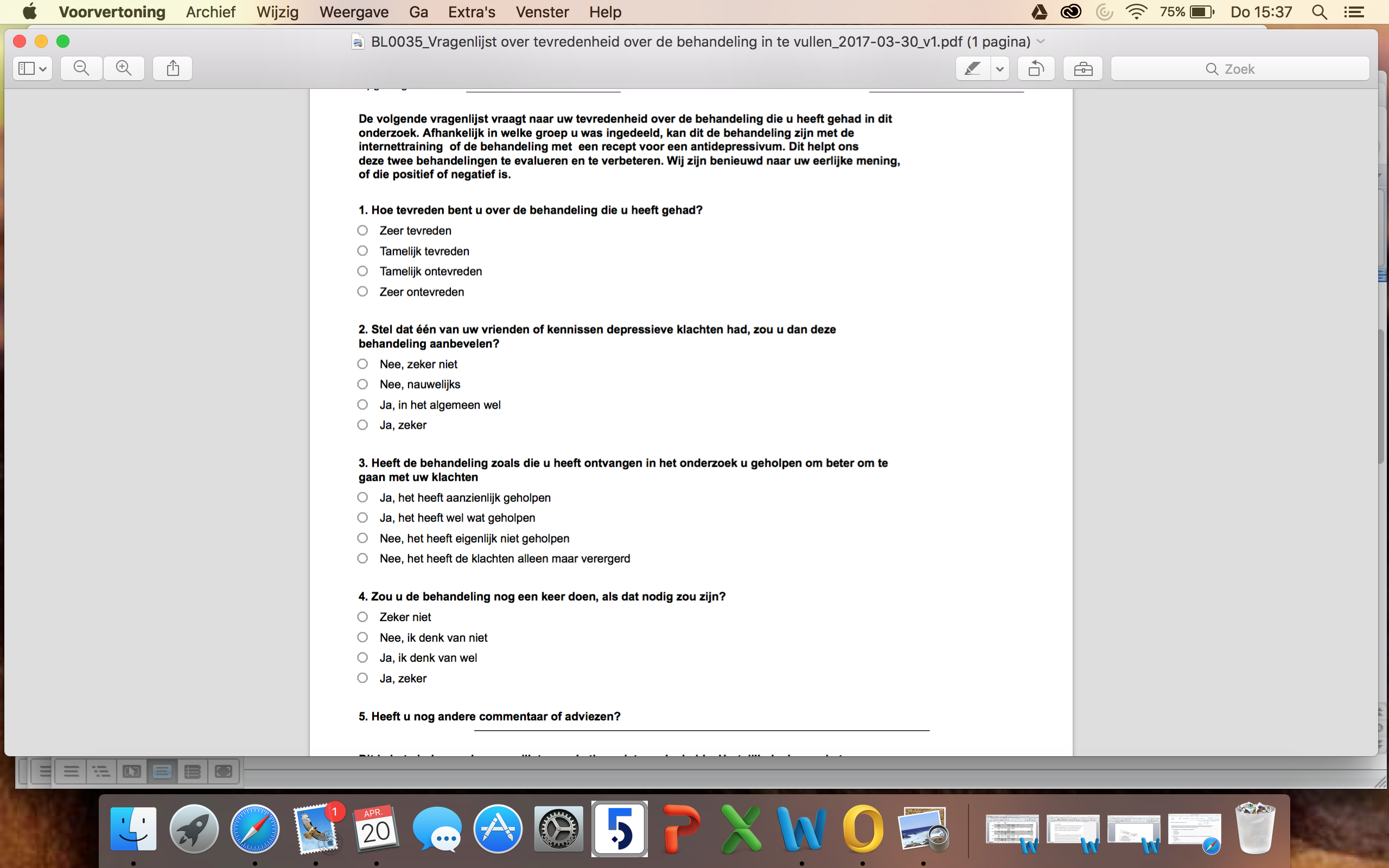 